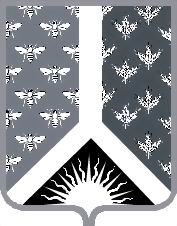 СОВЕТ НАРОДНЫХ ДЕПУТАТОВ НОВОКУЗНЕЦКОГО МУНИЦИПАЛЬНОГО РАЙОНАР Е Ш Е Н И Е от 17 декабря 2013 года № 16-МНПАО признании утратившим силу решения Новокузнецкого районного Совета народных депутатов от 25.06.2013 № 501-МНПА «О приостановлении действия решения Новокузнецкого районного Совета народных депутатов от 17.04.2013 № 475-МНПА «О внесении изменений в схему одномандатных избирательных округов для проведения выборов депутатов Совета народных депутатов Новокузнецкого муниципального района, утвержденную решением Новокузнецкого районного Совета народных депутатов от 25.12.2012 № 421-МНПА»Принято Советом народных депутатовНовокузнецкого муниципального района17 декабря 2013 года1. Признать утратившим силу решение Новокузнецкого районного Совета народных депутатов от 25.06.2013 № 501-МНПА «О приостановлении действия решения Новокузнецкого районного Совета народных депутатов от 17.04.2013 № 475-МНПА «О внесении изменений в схему одномандатных избирательных округов для проведения выборов депутатов Совета народных депутатов Новокузнецкого муниципального района, утвержденную решением Новокузнецкого районного Совета народных депутатов от 25.12.2012 № 421-МНПА». 2. Настоящее Решение вступает в силу после его официального опубликования. Председатель Совета народных депутатов Новокузнецкого муниципального района                                                                      О. Г. Шестопалова                                                                   И. о. главы Новокузнецкого муниципального района                                                                      Е. А. Манузин